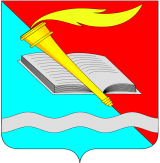 РОССИЙСКАЯ ФЕДЕРАЦИЯСОВЕТ  ФУРМАНОВСКОГО МУНИЦИПАЛЬНОГО РАЙОНА
ИВАНОВСКОЙ ОБЛАСТИРЕШЕНИЕот 27 октября  2022 года                                                                                                        № 93 г. ФурмановОб утверждении перечня  имущества, предлагаемого к безвозмездной передаче из муниципальной собственности Фурмановского муниципального района в муниципальную собственность Иванковского сельского поселения Фурмановского муниципального районаВ соответствии с Федеральным законом от 06.10.2003 № 131-ФЗ «Об общих принципах организации местного самоуправления в Российской Федерации», Положением об организации безвозмездной передачи имущества из муниципальной собственности Фурмановского муниципального района в муниципальную собственность иных муниципальных образований, из муниципальной собственности иных муниципальных образований в муниципальную собственность Фурмановского муниципального района, утвержденным решением Совета Фурмановского муниципального района от 26.01.2017 №8, руководствуясь Уставом Фурмановского муниципального района,  Совет Фурмановского муниципального районаР Е Ш И Л:Утвердить прилагаемый Перечень движимого имущества, предлагаемого к безвозмездной передаче из муниципальной собственности Фурмановского муниципального района в муниципальную собственность Иванковского сельского поселения Фурмановского муниципального района Ивановской области (Приложение 1).Решение направить в уполномоченные органы местного самоуправления Иванковского сельского поселения Фурмановского муниципального района для согласования безвозмездной передачи  имущества, указанного в пункте 1 настоящего решения. Право собственности Иванковского сельского поселения Фурмановского муниципального района  возникает с момента подписания акта приема-передачи. Настоящее Решение вступает в силу с момента его официального опубликования.Опубликовать Решение в «Вестнике администрации Фурмановского муниципального района и Совета Фурмановского муниципального района» и разместить на официальном сайте Администрации Фурмановского муниципального района (www.furmanov.su) в информационно-телекоммуникационной сети «Интернет».Контроль за исполнением Решения возложить на постоянную комиссию Совета Фурмановского муниципального района по вопросам местного самоуправления. от 21.10.2022  № 93Перечень движимого имущества, предлагаемого к безвозмездной передаче из муниципальной собственности Фурмановского муниципального района в муниципальную собственность Иванковского сельского поселения Фурмановского муниципального района  Глава Фурмановскогомуниципального района Председатель Совета Фурмановскогомуниципального района                                                                                                                                                                                                                           П.Н. Колесников                                                  Г.В. Жаренова                                                      Приложение  1                                                 к решению Совета                                                   Фурмановского муниципальногорайона № п/пАвтор и название книги Кол-воЦенаБалансовая стоимость123451.Православная энциклопедия, тома 60-6341000,004 000,00